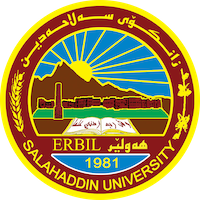 Academic Curriculum Vitae 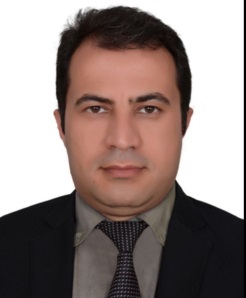 Personal Information: Full Name: JIHAD SHUKRI RASHIDAcademic Title: Assist. ProfessorEmail: jihad.rashid@su.edu.krd Mobile: 009647504568833Education:Tehran University 2010-2013 Tehran University, Iran, PhD GPA 4.0Urmia University 2007-2009 Urmia University, Iran, MA GPA 3.7Salahaddin Unibversity 1998-2002 Salahaddin University, Iraq, BA GPA 3.3Employment:2021-to the date The Head of Higher Education Unit, College of Languages/ University of Salahaddin, Erbil, IRAQ.2015-2021 The head of Quality Assurance Unit, College of Languages/ University of Salahaddin, Erbil, IRAQ.2017-2020 Assist. Prof .of Persian Language and Literature, Persian Department , College of Languages/ University of Salahaddin, Erbil, IRAQ.2013-2017 Lecturer of Persian Language and Literature, Persian Department , College of Languages/ University of Salahaddin, Erbil, IRAQ.2009-2010 Assist .Lecturer of of Persian Language and Literature, Persian Department , College of Languages/ University of Salahaddin, Erbil, IRAQ.2002-2007 Teaching assist. at Persian Department , College of Languages/ University of Salahaddin, Erbil, IRAQ.Qualifications Expertise in Persian literature drama, and poetry. Expertise in Persian oral and written communication.Expertise in developing a teaching approach and guiding students.Experienced with MS Office: Creating/modifying Documents/spreadsheets Using Word, Excel, and PowerPoint. Research and publications:Rmantsem Components Naderpour Poem Rashid, J. and Fazilit, M. 2012. Rmantsem Components Naderpour Poem. Zanco Journal of Humanity Sciences, 52, 143-160. Research on the personal relations of two poems of Xosraw and Shirin and Mem u Zin according to examples from A. J. Greimas Rashid, J. and Hadi, R. 2013. Research on the personal relations of two poems of Xosraw and Shirin and Mem u Zin according to examples from A. J. Greimas. Zanco Journal of Humanity Sciences, 55, 257-284.Research on the origin of plot in two poems from Nizami's Xosraw and Shirin and Xani's Mem u Zin. Rashid, J. and Hadi, R. 2013. Research on the origin of plot in two poems from Nizami's Xosraw and Shirin and Xani's Mem u Zin. Zanco Journal of Humanity Sciences, 57, 79-84. The story telling condition of Khan's Mem u Zin according to Atari Nishabory's behavioral mysticism Rashid, J. and Barzani, Sh. 2014.The story telling condition of Khan's Mem u Zin according to Atari Nishabory's behavioral mysticism . Zanco Journal of Humanity Sciences, 18(2), 111-132. The method of Mem's journey in narrating (Mem u Zin) according to Joseph Campbell's (Hero's Journey) Rashid, J. 2015. The method of Mem's journey in narrating (Mem u Zin) according to Joseph Campbell's (Hero's Journey) .Zanco Journal of Humanity Sciences, 19(4), 85-106. Archetype and symbols in Mam zin epic Rashid, J. 2016.Archetype and symbols in Mam zin epic.Zanco Journal of Humanity Sciences, 2(4), 115-139.Use the allusion in poetry Hoshang Estehaj (Saye), (سایه(ابتهاج Rashid, J and Jasm, M. 2016.Use the allusion in poetry Hoshang Estehaj (Saye), (سایه(ابتهاج .Baghdad Science Journal,218, 197-218.Use the allusion in poetry Rashid, J. 2017.Use the allusion in poetry,Koya University Journal of Humanities and Social Sciences, 42.BREAKING SYNTACTICAL RULES IN MODERN POETRY. Rashid, J. 2017. BREAKING SYNTACTICAL RULES IN MODERN POETRY.Koya University Journal of Humanities and Social Sciences ,39.The Clash between Mind and Passion in Mesnewy Mem u ZenRashid, J. 2018.The Clash between Mind and Passion in Mesnewy Mem u Zen .Zanco Journal of Humanity Sciences, 22(3), 262-281.The marks of socialistic romanticism in the lyric of ( Now a Girl is my land) by Sherko Rashid, J. 2018. The marks of socialistic romanticism in the lyric of ( Now a Girl is my land) by Sherko. , 20, 409- 444.Features of Nostalgia in Ahmad Khani's Mem and Zin.Rashid, J. and Surkhi, R. 2018. Features of Nostalgia in Ahmad Khani's Mem and Zin. Journal of Raparin University,15, 1731-1748.The self- actualization of Mem's character in the retelling of ( Mem u Zin) according to examples from Abraham Mazlo's Humanistic ModelRashid, J. 2018. The self- actualization of Mem's character in the retelling of ( Mem u Zin) according to examples from Abraham Mazlo's Humanistic Model. Humanities Journal of University of Zakho, 6(3), 755-778.The Stages of Mam's mystic behaviour from the viewpoint of the seven grades of Misticsm in MithraismRashid, J. 2018. The Stages of Mam's mystic behaviour from the viewpoint of the seven grades of Misticsm in Mithraism. ,22, 385-426.The Reflection of the Plotinus reason in Masnawi Mam u Zin Rashid, J. 2019. The Reflection of the Plotinus reason in Masnawi Mam u Zin. Humanities Journal of University of Zakho, 1, 78-96Rashid, J. 2019. Baghdad Science Journal,131, 501-530.The Reflection of the seven mystic Vales(وادي (the Mathnawi of ( الاحباب تحفة( Rashid, J. 2019. The Reflection of the seven mystic Vales(وادي (the Mathnawi of ( الاحباب تحفة .(Zanco Journal of Humanity Sciences,23( 5), 242-264. Rashid, J. 2019. .Koya University Journal of Humanities and Social Sciences ,2, 61-72. The central issue in the reason and personality of Ahmadi Khani on the base of Abraham Maslow's Theory Rashid, J. 2020.The central issue in the reason and personality of Ahmadi Khani on the base of Abraham Maslow's Theory. Journal of University of Raparin, 1, 481-509.The Resistant aspects of Mem u Zin's Khani Rashid, J. 2020.The Resistant aspects of Mem u Zin's Khani. Academic Journal of Newroz University,A Discussion of the Asceticism Concept in Mem u Zin's Mathnawi Rashid, J. 2020. A Discussion of the Asceticism Concept in Mem u Zin's Mathnawi. Academic Journal of Newroz University,A Conversation about the core of Dervish Qalandarana of Atar in Qasid's Passionate poems Rashid, J. 2020. A Conversation about the core of Dervish Qalandarana of Atar in Qasid's Passionate poems. Journal of Zankoy SulaimaniAnalysis of myths in poetry Aziz (With emphasis on the shoes of Revelation) Rashid, J. and Nazhad, S. 2019. Analysis of myths in poetry Aziz (With emphasis on the shoes of Revelation). A Research Journal of Persian Language, Literature Art & Culture , 6, 27-52.The conflict element in the both heroic poems: Nizami's ( Khasraw u shirin) and Khani's ( Mam u Zin)n Rashid, J. 2019. The conflict element in the both heroic poems: Nizami's ( Khasraw u shirin) and Khani's ( Mam u Zin). Journal of Kurdish Literature , 7, 19-26.A Discussion of the (Randan) and (Malamati) thought of Hafiz in Hawez's Flirtation Rashid, J. 2019. A Discussion of the (Randan) and (Malamati) thought of Hafiz in Hawez's Flirtation. Nüsha Şarkiyat Araştırmaları Dergisi ,151-182 .AN ANALYTICAL STUDY OF DIALOGUES AND MONOLOGUES IN THE TRAGIC STORY OF MAM AND ZIN Barzani, Sh. and Rashid, J. 2017. AN ANALYTICAL STUDY OF DIALOGUES AND MONOLOGUES IN THE TRAGIC STORY OF MAM AND ZIN. Humanities and Social Sciences Review , 7(2), 507-522 .A Semantic and Semiotic Study of Viewpoint in Mam u Zin Barzani, Sh. and Rashid, J. 2019 . A Semantic and Semiotic Study of Viewpoint in Mam u Zin. International Journal of Kurdish Studies, 5(2), 473-481. GMysticism and Its Manifestation in Huvauzis' 's Ghazals Rashid, J. . Mysticism and Its Manifestation in Huvauzis' 's Ghazals. , 17-39.GArchetypal Symbols in Attar's Mosibat- Nama Rashid,J. Archetypal Symbols in Attar's Mosibat- Nama. , ,123-152GMedical Ethics of Nizami's Qabus- Nama and Chahar Maghaleh Rashid,J..Medical Ethics of Nizami's Qabus- Nama and Chahar Maghaleh. , 252- 284.GEthics Responsibility Dialogue in two Poems of Nizami's Khosrow and Shirin and Khani's Mem and Zin Rashid, J. 2018. Ethics Responsibility Dialogue in two Poems of Nizami's Khosrow and Shirin and Khani's Mem and Zin, , 3, 15-43.Elements of Nostaligia in Dildar's poems Rashid, J. 2018. Elements of Nostaligia in Dildar's poems.Koya University Journal of Humanities and Social Sciences , 38, 414-434.Conferences and courses attended-The Central Issue in Firdawsi’s personality according to Maslow. November 2019-AN ANALYTICAL STUDY OF DIALOGUES AND MONOLOGUES IN THE TRAGIC STORY OF MAM AND ZIN. 2017-The reflection of theosophical ( The seven valleys) of Attar on The Persian sonnets of Qasid Theme. - An Analysis of Mevlana's Verbal Thinking. December. 2016-Managing Ethics in Nizami's Qabus- Nama and Chhar Maqala.-The Reflection of Mysticism in Persian Qasids.2018-An Analysis of Themes  in two Narratives Stories of Nizami’s  Khosrow and Shirin Khani’s  Mem and Zin .2017-The Reflection of 7 wudyan in sonnets of Mystic Attar.2018.-An analysis of Simile in 50 Sonnets of Bidel  Dehlavi .2016-Elements of Nostalgia in Dildar’s Poems.2018.